PRESSEMELDUNG
MÜNCHEN: E & G REAL ESTATE BAUT STANDORT WEITER AUS
Mit Wirkung zum 1. September übernimmt Thorsten Kraus MRICS (39) die Leitung des Münchner Investmentteams und wird darüber hinaus, den weiteren strategischen Ausbau des Investmentgeschäftes von E & G Real Estate, Partner von German Property Partners (GPP), vorantreiben. In seine neue Position bringt Kraus mehr als vierzehn Jahre Transaktionserfahrung auf dem Münchner Gewerbeimmobilienmarkt mit. Während seiner bisherigen Laufbahn durchlief er der 39-jährige verschiedene Positionen im gewerblichen Vermietungs- und Investmentgeschäft - unter anderem bei Cushman Wakefield, Knight Frank sowie zuletzt bei FRANK Immobilien.„Es freut uns außerordentlich, dass wir Thorsten Kraus als Leiter für unser Investmentteam und den weiteren Ausbau von E & G Real Estate gewinnen konnten. Gemeinsam werden wir vorhandene Marktpotenziale ergreifen und die Synergien, mit unserem sehr erfolgreichen Vermietungsteam, weiter stärken,“ erklärt Alexander Zigan, Geschäftsführer von E & G Real Estate München.
„Wir sind bereits seit mehr als 23 Jahren mit unserem Standort auf dem Münchner Gewerbeimmobilienmarkt tätig. Aktuell sind hier 14 Mitarbeitende in den Bereichen gewerbliche Immobilieninvestments und Bürovermietung tätig. Für den eingeschlagenen Wachstumspfad werden wir unser Team weiter kontinuierlich ausbauen“, so Zigan weiter.      Thorsten Kraus MRICS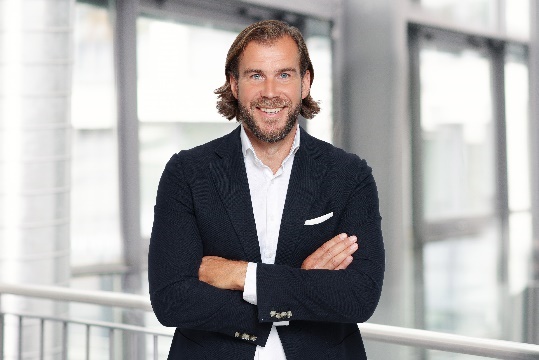 E & G Real Estate
In Baden-Württemberg und Bayern steht die E & G Real Estate GmbH für individuelle und persönliche Beratung beim Verkauf und der Vermietung von Gewerbe- und Wohnimmobilien. Neben dem Stuttgarter Stammsitz und der Münchner Niederlassung ist E & G Real Estate, durch die Mehrheitsbeteiligung der Grossmann & Berger GmbH seit 2021, auch im norddeutschen Raum vertreten. Die insgesamt rund 250 Mitarbeiter profitieren von mehr als 85 Jahren Immobilienkompetenz und decken damit das gesamte Branchen-Dienstleistungsspektrum ab.E & G Real Estate ist Mitglied von German Property Partners (GPP) und bietet ein deutschlandweites Gewerbeimmobiliennetzwerk an allen Top-7-Standorten.Die Datenschutzrichtlinie von E & G Real Estate finden Sie auf unserer Website.
Wenn Sie zukünftig keine Informationen unserer Pressestelle mehr erhalten möchten, senden Sie bitte eine E-Mail an stuttgart@eug-re.de mit dem Betreff „Abmeldung Presseverteiler".